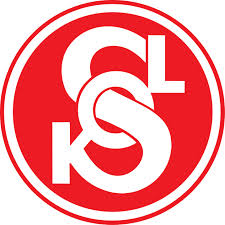 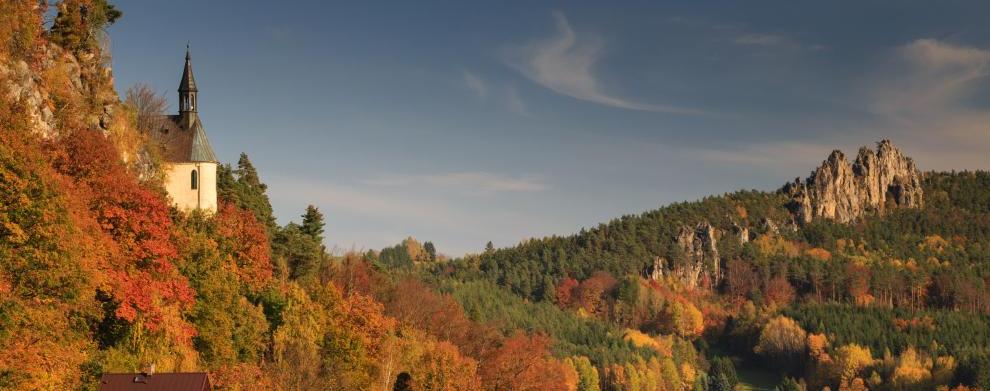 Tři sokolské župy libereckého kraje zvou nejen své členy na
SPORTOVNÍ SETKÁNÍ 
aneb soutěže pro širokou veřejnost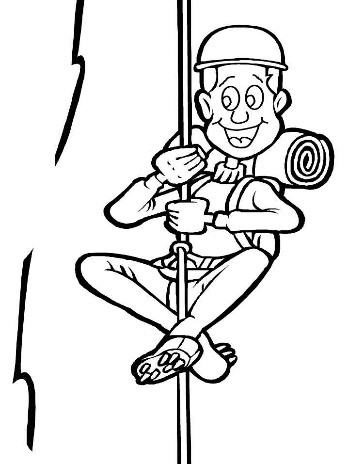 v sobotu 3. 10. 2015 od 10:30Místo:                 	                            - Malá Skála (sokolovna a okolí)Čas: 				- slavnostní zahájení v 10:30 (sraz a registrace účastníků 10:00-12:00 					                 v malé tělocvičně v sokolovně)Poplatek:			- 20,-/účastník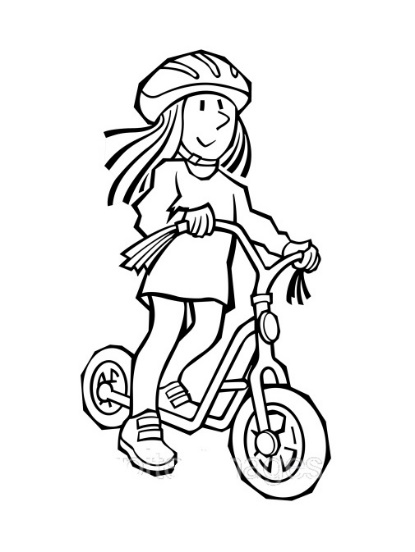 Program 10:30-17:00:		- registrace družstev (minimálně 2 členi) – rodiny - děti, rodiče, prarodiče, tetičky, 				   strýčkové, kamarádi ze sokola, ze školy, sousedi, sportovci z různých organizací – 				   všichni, kdo mají rádi pohyb
				- gymnastika – airtrack (odpružená moderní 9 m dlouhá nafukovací žíněnka), šplh, 				   koza, kruhy, žebřiny se skluzavkou, švihadla, obruče, balanční pomůcky aj. 					   dovednosti dle zdatnosti účastníků
				- lehká atletika – skok z místa, hod „oštěpem“, běh přes „překážky“ aj.
				- orientační běh – jednoduché tratě v nejbližším okolí pro všechny věkové kategorie
				- bouldering – lezecká stěna
				- koloběžky – přibližně 3 km trať pro velké i malé, pro nejmenší trať na odrážedlech				- nordic walking – seznamovací lekce chůze s holemi s krátkou procházkou
				- mini lanové centrum
				- výšlap na Pantheon s plněním úkolů
				- další disciplíny dle možností Malé Skály a nápadů organizátorů (volejbal, florbal)Ukončení  16:00–17:00:	- vyhodnocení družstev – dle účasti na jednotlivých disciplínách
				- odměna – hodnotné sportovní ceny pro týmy na prvních třech místech, pro ostatní 				   něco malého, sladkého, pro všechny pamětní list (diplom) 
				- kulturní program (mini divadlo, vystoupení skladby
				  Zimní sen – reprezentace na Světové gymnaestrádě)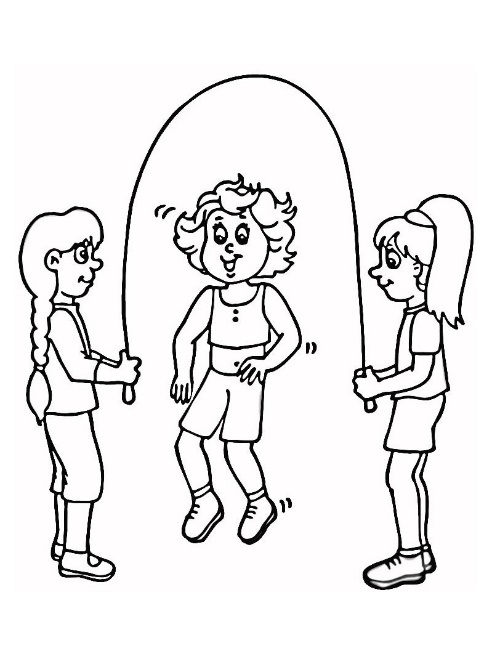 Akce se bude konat za jakéhokoli počasí, je připravená i „mokrá“ varianta. 

Tuto akci i ostatní aktivity sokolů podporují: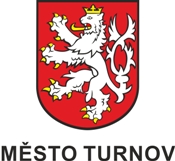 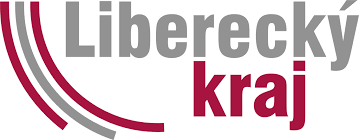 